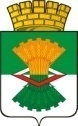 ДУМАМАХНЁВСКОГО МУНИЦИПАЛЬНОГО ОБРАЗОВАНИЯ                                             третьего созываРЕШЕНИЕ от  27 декабря  2017года             п.г.т. Махнёво                              №  299О внесении изменений в решение Думы Махнёвского муниципального образования  от 09 ноября 2017 года № 277 «Об утверждении прогнозного плана приватизации муниципального имущества на 2018 год»                                     (c изменениями от  05.12.2017года  № 296)В соответствии с Федеральным законом от 21 декабря 2001 года № 178-ФЗ «О приватизации государственного и муниципального имущества», на основании решения Думы Махнёвского муниципального образования от 05.11.2015 года № 23 «Об утверждении Порядка принятия решений об условиях приватизации имущества Махнёвского муниципального образования», руководствуясь Уставом Махнёвского муниципального образования, Дума Махнёвского муниципального образования РЕШИЛА:1.Внести в решение Думы Махнёвского муниципального образования от 09 ноября 2017 года  № 277 (с изменениями от 05.12.2017 года № 296) «Об утверждении прогнозного плана приватизации муниципального имущества на 2018 год» следующие изменения:Прогнозный план приватизации муниципального имущества на 2018 год  изложить в следующей редакции  (прилагается).     2. Настоящее Решение опубликовать в газете «Алапаевская искра» и разместить на сайте Махнёвского муниципального образования в сети «Интернет».      3. Настоящее Решение вступает в силу со дня его   опубликования в газете «Алапаевская искра». 4. Контроль за выполнением настоящего Решения возложить на постоянную комиссию по экономической политике, бюджету, финансам и налогам ( Алышов С.Г.).Председатель  Думы муниципального образования		                                        И.М.АвдеевГлава муниципального образования                                                  А.В. Лызлов                                                                                                      УТВЕРЖДЕНО      Решением Думы Махнёвского      муниципального образования      от  27.12.2017   №  299                                                ПРОГНОЗНЫЙ ПЛАНприватизации муниципального имущества на 2018 год Раздел 1. Основные направления  и задачи приватизации муниципального имущества на  2018 год1.Задачи приватизации муниципального имущества в 2018 году: пополнение доходной части бюджета Махнёвского муниципального образования; создание условий для поддержки субъектов малого и среднего предпринимательства.2.Основные принципы формирования прогнозного плана приватизации муниципального имущества: оптимизация темпов проведения приватизации объектов муниципальной собственности; продажа муниципального имущества на аукционе и в порядке реализации преимущественного права на приобретение арендуемого имущества субъектами малого и среднего предпринимательства.3.Размер прогнозируемых к получению в бюджет Махнёвского  муниципального образования доходов на 2018 год составит не менее 3 573 965 рублей.Раздел 2. Перечень имущества Махнёвского  муниципального образования, планируемого к приватизации в 2018 году№ п/пНаименование муниципального имуществаМестоположение муниципального имущества Предполагаемые сроки приватизации Способ приватизации123451Автомобиль  «Волга» Газ 3110, год выпуска  2002624622  , Свердловская область, Алапаевский район, с. Мугай, ул. Октябрьская, 135I кварталпосредством публичного предложения2Здание нежилое624621,Свердловская область, Алапаевский район, п.г.т. Махнёво,ул. Профсоюзная, 2аI кварталпосредством публичного предложения3Здание интерната 2-х этажное624621,Свердловская область, Алапаевский район, п.г.т. Махнево, ул. Победы, 21I кварталпосредством публичного предложения4Здание нежилое624621, Свердловская область, Алапаевский район, д. Кокшарова, ул. Молодежная, 2I кварталаукцион5Здание магазина хозяйственных товаров624650, Свердловская область, Алапаевский район, п. Санкино, ул. Новая, 1I квартал   аукцион6Здание административное универсальное  624650, Свердловская область, Алапаевский район, п. Санкино, ул. Торговая, 14I кварталаукцион7Здание пункта фельдшерско – акушерского624625, Свердловская область, Алапаевский район, д. Ложкина, ул. Советская, 10II  кварталаукцион8Здание административное универсальное624751, Свердловская область, Алапаевский район, с. Болотовское,ул. Центральная, д. 14II  кварталаукцион9Здание сушилки 624621, Свердловская область, Алапаевский район, п.г.т. Махнёво, ул. Советская , 3БIII  кварталаукцион10Здание нежилое624630  , Свердловская область, Алапаевский район, п. Хабарчиха,                   ул. Школьная, 10III  кварталаукцион11Здание школы 2- х этажное деревянное  624625, Свердловская область, Алапаевский район,   с. Кишкинское, ул. Школьная, 3III  кварталаукцион12Спортзал деревянный624625, Свердловская область, Алапаевский район,   с. Кишкинское, ул. Школьная, 3АIV  кварталаукцион13Склад деревянный624625, Свердловская область, Алапаевский район,   с. Кишкинское, ул. Школьная, 3ВIV  кварталаукцион14Котельная отопительная624753, Свердловская область, Алапаевский район, п. Калач, пер. Клубный, 3IV  кварталаукцион